(Ne)povjerenje građana u pravosudne i sigurnosno-zaštitne institucije savremenog bosanskohercegovačkog društva (studija slučaja Kanton Sarajevo)Enita ČustovićFakultet političkih nauka Univerziteta u SarajevuE-mail: enita_kapo@hotmail.comMr. sci. Amer OsmićFakultet političkih nauka Univerziteta u SarajevuE-mail: amerosmic@gmail.comUVOD	Sigurnost kao jedno od temeljnih ljudskih prava i Univerzalnom deklaracijom  o ljudskim pravima zagarantiranog prava svakog čovjeka/građanina, nikada nije bila tako aktuelna i propitivana kao posljednjih decenija. U isto vrijeme, povjerenje građana u institucije koje su dužne prevenirati, obezbijediti, promovirati i unaprijediti sigurnost svakog pojedinca biva poljuljano, najvećim dijelom zbog činjenice da u demokratskim društvima kakvom teži i savremeno bh. društvo, uloga i značaj ovih institucija bivaju pogrešno tumačeni ili pogrešno shvaćeni. U kompleksnosti ionako složene bh. stvarnosti značajnu ulogu imaju (često ne slučajno) različiti pristupi u tumačenju tradicionalnih uvjerenja historijskih zbivanja, gdje se upućenost jednih na druge tretira kao nešto čime se, primarno, bavi pedagogija mira. U postkonfliktnoj tranzicijskoj zajednici za temeljna prava kakvo je sigurnost, biva ostavljen prostor za različite pristupe tumačenju sigurnosti i prava uopće, iako postoji visok stepen saglasnosti za „univerzalna prava“ i „univerzalnu sigurnost“.  Uzimajući u obzir pomenuto, može se reći da društveni život na kakav smo navikli, uopće ne bi bio moguć bez povjerenja. Nasuprot tome, opća društvena klima sumnjičavosti građana, višestruko otežava funkcioniranje i razvoj društva, stoga što paralizira društveno djelovanje, te potiče rutinizaciju, konformizam i pasivnost. Postoji više različitih pristupa u tumačenju pojma povjerenja, međutim, u kontekstu društvenog povjerenja o kojemu je ovdje riječ, može se govoriti o tzv. individualnom povjerenju – lični osjećaj  i povjerenju kolektiviteta – pojedinci  sudjeluju u izgradnji kulture povjerenja i imaju koristi od takve kulture, odnosno od „socijalnih i političkih institucija koje pridonose razvoju društvenih odnosa, stavova i ponašanja koji generiraju povjerenje“ (Strika 2005: 1155). Idući korak dalje u promišljanju pojma povjerenja, Strika navodi da „društveno povjerenje među građanima, kao jedna od najsnažnijih sila izgradnje društva, pridonosi nizu drugih  važnih  čimbenika na sve tri društvene razine (makro, mezo i mikrorazini): ekonomskom rastu i učinkovitosti tržišne ekonomije, stabilnosti i efikasnosti vladavine demokracije, društvenoj integraciji, pravednoj raspodjeli javnih dobara, ali jednako tako i osobnom zadovoljstvu, optimizmu, dobrobiti, zdravlju, obrazovnim i ekonomskim postignućima građana, kao i njihovoj uključenosti u inicijative i organizacije civilnog društva. Povjerenje se drži ključnim elementom socijalnog kapitala, a možemo ga promatrati kao društveno povjerenje (u užem smislu), koje podrazumijeva horizontalno, uzajamno povjerenje među građanima nekog društva, te političko povjerenje, u smislu vertikalnog, uzajamnog društvenog povjerenja između građana i organiziranih asocijacija njihovih političkih predstavnika (političkih stranaka, lobija i sl.), odnosno povjerenja građana u institucije (političkog) sustava“ (Strika 2005: 1155). Razmatrajući ontološku sigurnost „koja se definira kao izrazito važan oblik osjećanja sigurnosti u širem smislu“ (Sofradžija 2006: 117), a u vezi sa aktuelnim stanjem bosanskohercegovačkog društva, „vidimo svu usloženost postojećih odnosa i stanja koje karakterizira naglašen osjećaj nesigurnosti, nepovjerenja, socijalne marginalizacije i napokon, ugušene solidarnosti kao „izrazito moralne vrijednosti“ i spontaniteta“ (Sofradžija 2006: 118). Dakle, osnovne društvene funkcije kulture povjerenja su oslobađanje i mobiliziranje ljudskog djelovanja, poticanje društvenosti, unapređenje tolerancije i jačanje povezanosti pojedinca i zajednice, a s ciljem izgradnje osjećaja pripadnosti i kolektivne solidarnosti. U nastavku će biti predstavljeni rezultati istraživanja povjerenja domaće javnosti u državne institucije, kojima će se pokazati koliko građani vjeruju policiji, pravosudnim institucijama, ali i nevladinim organizacijama, medijima, obrazovnom sistemu, religijskim institucijama, političkim strankama,... Dubljom analizom prikupljenih podataka dat će se naznake o razlozima povjerenja, odnosno nepovjerenja u policiju i pravosuđe, te kakav je njihov položaj u društvu. Također, ispitat će se različiti vidovi komunikacije pravosudnih i sigurnosno-zaštitnih institucija u Kantonu Sarajevo. Ciljevi istraživanja ogledaju se u spoznaji općenite percepcije sigurnosti među populacijom Kantona Sarajevo, utvrđivanju percepcije povjerenja građana spram pojedinih institucija, te utvrđivanju načina i kvalitete komunikacijskih vještina nosilaca pravosudnih i sigurnosno-zaštitnih funkcija. Istraživanje je provedeno na području Kantona Sarajevo, upotrebom ankete „lice u lice“, metodom slučajnog uzorka sa 474 ispitanika starijih od 18 godina, sa zastupljenošću oba spola ispitanika i to 61,4% ispitanika ženskog spola i 38,6% muškog spola. Svako istraživanje koje sadrži anketno ispitivanje, odnosno istraživanje individualnih stavova, prema Rimcu „ne govori toliko o samim pojedincima koliko o društvu, političkom sistemu tog društva i naposljetku, načinima na koje je organiziran politički život“ (Rimac/Baloban 1998: 664). Analiza se sastojala u mjerenju povjerenja u vladine i nevladine institucije koje postoje na području Bosne i Hercegovine. U tom kontekstu, poseban interes bit će posvećen sigurnosno – zaštitinim i pravosudnim institucijama u Kantonu Sarajevo. U tabeli i grafikonu koji slijede, prikazano je koliko građani imaju povjerenja u neke od institucija vlasti, ali i u nevladine institucije. Tabela br. 1:  Postoci odgovora o stepenu povjerenja u vladine i nevladine institucije  Grafikon br. 1: Postoci odgovora o stepenu povjerenja u vladine i nevladine institucije  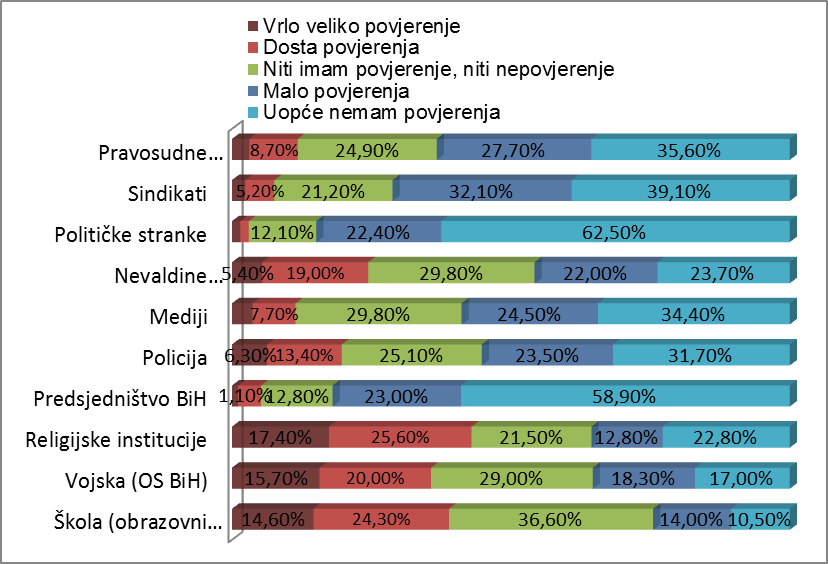 Analiza dobijenih podataka ukazuje na to da građani najviše povjerenja imaju u religijske institucije (43%) i obrazovni sistem (38,9%). Prema raspoloživim podacima, može se konstatirati da se u savremenom bosanskohercegovačkom društvu religijske institucije  izdvajaju kao najuglednije institucije društva. Na drugoj strani, najniži stepen povjerenja, građani su iskazali prema političkim strankama (3,0%) i Predsjedništvu BiH (5,2%). Kada je riječ o institucijama koje su u fokusu ovog istraživanja, utvrđeno je da gotovo svaki peti ispitanik ima veliko povjerenje ili dosta povjerenja u policiju (19,70%). Nasuprot ovim podacima, povjerenje u pravosudne institucije ima svega 11,8% ispitanika. Zanimljiva činjenica koja se ne može komparirati sa sličnim istraživanjima u regiji i EU, jeste da izvršna vlast uživa veće povjerenje u odnosu na sudsku vlast.           Uloga pravosudnih i sigurnosno-zaštitnih institucija u savremenom bosanskohercegovačkom društvu i važnost povjerenja u državne institucije Pravosudne i sigurnosno-zaštitne institucije, koje bi jednako trebali poštovati svi građani, a kao što je po relevantnim istraživanjima slučaj u gotovo svim zemljama Evropske unije, ključni  su elementi svake uspješne, stabilne i moderne zemlje. Bez ovih institucija i mogućnosti njihovoga funkcioniranja u skladu sa demokratskim principima i zakonom, nijedna država ne može očekivati uspjeh. O važnosti povjerenja u institucije države raspravljali su sociolozi, filozofi i politolozi, kako navodi Trzun, „svjesni da je ono jedan od ključnih sociokulturnih potencijala svakog društva“. (Trzun 2012: 34) (Ne)povjerenje u sigurnosno-zaštitne institucijeRad policije u zajednici je široko prihvaćen metod djelovanja u većini demokratskih društava. Uspjeh rada policije u zajednici zasnovan je na izgradnji bliskih, uzajamno korisnih veza između pripadnika policije i zajednice. Kako se navodi u Strategiji za rad policije u zajednici u Bosni i Hercegovini iz 2007. godine “da bi razvila partnerstvo sa zajednicom policija mora: unaprijediti odnose sa zajednicom, uključiti zajednicu radi iznalaženja boljih metoda kontrole i prevencije kriminala i drugih devijantnih pojava i udružiti svoje resurse sa resursima zajednice radi rješavanja onih problema koji izazivaju najveću zabrinutost u zajednici. Težnja za stvaranjem boljeg partnerstva sa zajednicom prepoznaje da rad sa zajednicom pomaže razvijanju povjerenja između policije i zajednice što zauzvrat omogućava policiji da poboljša svoj rad” (Strategija za rad policije u zajednici u Bosni i Hercegovini 2007: 9). Iz ovog razloga, policija u zajednici mora razvijati partnerstva sa drugim organizacijama čija je uloga primjerenija za rješavanje takvih pitanja. “Zadaci policije kao što su sprečavanje i otkrivanje kriminaliteta, uspostavljanje i održavanje javnog reda i mira, odazivanje na pozive građana kojima je potrebna pomoć, zajednički su zadaci većine policijskih struktura u Evropi i svijetu. Policija širom Evrope, pored toga što izvršava slične i identične zadatke, ima veoma slična ovlaštenja i u svom djelovanju uslovljena je sličnim ograničenjima. Kada je u pitanju policija i reforme koje se provode u BiH, bitno je unaprijediti policijske vrijednosti (policijsku kulturu) na osnovu pozitivnih iskustava iz različitih zemalja.” (Strategija za rad policije u zajednici u Bosni i Hercegovini 2007: 10). Kako navode Roberg, Crank i Kuykendall, tri su modela očekivanja na koja svaka policija mora odgovoriti: 1. Šta očekuje okolina? 2. Šta očekuje organizacija? 3. Šta očekuje zakon? (v. Roberg, Crank, Kuykendall 2004: 21-25) Imajući u vidu navedeno, ispitan je i stav građana o policiji Kantona Sarajevo, a rezultati su prikazani u sljedećoj tabeli: Tabela br. 2: Vaš stav prema policiji Kantona SarajevoGeneralno gledano, ispitanici dominantno imaju neutralan (ni pozitivan ni negativan) stav (44,2%) prema policiji. Pozitivan stav ima 15,7% ispitanika, dok negativan stav ima 40% ispitanika. S ciljm što potpunije i preciznije analize percepcije povjerenja građana u sigurnosno-zaštitne institucije, tačnije u MUP Kantona Sarajevo, za potrebe istraživanja, obavljen je intervju sa višim inspektorom Irfanom Nefićem, šefom Službe za odnose s javnošću MUP-a KS-a. Na pitanje kakav stav građani imaju prema policiji, inspektor Nefić je istakao da većina ljudi osjeća sigurnost kad vidi policiju. Smatra da velika većina građana podržava policiju, jer žele red i mir, no ima i onih kojima ne odgovara vladavina prava. U konačnici, stav građana prema policiji je zadovoljavajući, no kao i u slučaju komunikacije sa građanima, može biti bolji i treba raditi na tome. Na pitanje kako MUP KS-a ocjenjuje sigurnosnu situaciju u KS-u, inspektor Nefić je istakao da se sigurnost građana može posmatrati sa dva (različita) aspekta – prvi je činjenično stanje, podaci koji pokazuju nezakonite radnje koje bi mogle biti prijetnja sigurnosti građanima, dok je drugi aspekt osjećaj sigurnosti građana, kao lični stav. Činjenično stanje pokazuje da je na području Kantona svake godine manje krivičnih djela. Tako „u toku 2013. godine u odnosu na 2012. godinu došlo je do smanjenja broja registrovanih krivičnih djela djela za 5,7%, prijavljenih lica za 9,4%, maloljetnih izvršilaca za 23,6%, povratnika u činjenju krivičnih djela za 9,6% i lica lišenih slobode za 10,4%. U 2013. godini, registrovano je 6.490 krivičnih djela, što je za 389 djela ili 5,7% manje u odnosu na prethodnu godinu. Zbog postojanja osnova sumnje da su ih izvršili nadležnim tužilaštvima podneseni su službeni izvještaji protiv 3.124 lica, od kojih je 2.061 povratnik (ili 66% prijavljenih), a 1.302 lica su lišena slobode (ili 41,7%).“ Kao što se iz navedenoga vidi, značajan je broj povratnika u činjenju krivičnih djela, što predstavlja ozbiljan društveni problem. Inspektor, također, ističe da, kako je Sarajevo središte svega (BiH, Federacije, Kantona) tako i privlači sve potencijalne izvršioce krivičnih djela, jer je veća mogućnost ostvarivanja materijalne koristi, što se opet, u konačnici, „lomi preko sigurnosnih agencija“. Kako pravo i pravda često nisu na istom, policija uvijek nastoji, u okviru svojih mogućnosti, uraditi sve što treba. Tako, „tokom  2013.  godine,  aktivnosti  Uprave  policije  Ministarstva  unutrašnjih  poslova Kantona  Sarajevo,  kada  je  u  pitanju  kriminalitet,  ogledale  su  se,  prevashodno  u sprječavanju  i  prevenciji  izvršenja  krivičnih  djela,  rasvjetljavanju  počinjenih  djela  i identifikaciji  njihovih  izvršilaca,  te  njihovom  procesuiranju  i  privođenju  nadležnim organima  pri  čemu  su  postignuti  zadovoljavajući  rezultati  imajući  u  vidu  između  ostalog, smanjenje  ukupnog  broja  registrovanih  krivičnih  djela  za  5,7%,  rasvijetljenost  „najtežih krivičnih  djela“  –  djela  protiv  života  i  tijela  za  94,7%,  kao  i  ukupnu  rasvijetljenost krivičnih djela od 63,4%.“ Opisujući profil kriminalne osobe, Inspektor je naveo da su to, uglavnom, osobe od 20 do 35 godina starosti, mada među osobama sklonim kriminalnim radnjama ima i maloljetnika, uglavnom su to nezaposlene osobe, često ovisnici o narkoticima, a među njima ima i porodičnih osoba. Pretežno imaju osnovno ili srednje obrazovanje, dok visokoobrazovanih prestupnika nema evidentiranih. Inspektor je na pitanje da li postoje mjesta u KS-u na kojima je veća stopa kriminaliteta, tzv. mjesta opasnoga življenja, odgovorio da su to svi lokaliteti koji su mračni, neosvjetljeni, napušteni i da u tom smislu policija uvijek upozorava građane da se ne kreću po ovakvim mjestima. Slično pitanje postavljeno je i u anketnom upitniku – da li na području Kantona postoji mjesto koje izbjegavate, jer se plašite za vlastitu sigurnost, gdje je velika većina ispitanika (61%) odgovorila pozitivno, dakle da postoje mjesta koja izbjegavaju, dok je svega 25,7% ispitanika odgovorilo da ne izbjegava određena mjesta. Važno je napomenuti da je u ovom pitanju statistički značajna razlika u subjektivnom osjećaju izbjegavanja određenih mjesta na području Kantona spram spolu: od ukupno 256 anketiranih osoba ženskog spola njih 193 (75,39%) su odgovorile da na području Kantona Sarajeva postoje mjesta koja izbjegavaju, jer se plaše za vlastitu sigurnost. Za razliku od toga značajan procenat osoba muškog spola (35,48%) je negirao postojanje mjesta u Kantonu koja su opasna po vlastitu sigurnost. U vezi s tim, od građana je zahtjevano da procjene učinkovitost policije u prevenciji kriminala.Grafikon br. 2: Postoci odgovora o procjeni učinkovitosti policije u prevenciji kriminalaPercepcija građana o učinkovitosti policije u prevenciji kriminala dala je sljedeće rezultate. Građani smatraju da je učinkovitost dobra, odnosno jako dobra u svega 13% slučajeva, dok 52% ispitanika smatra da je učinkovitost loša ili pak jako loša. Ponovno je evidentan visok postotak neutralnih stavova ispitane populacije, jer je 35% ispitanika odgovorilo da učinkovitost policije u prevenciji kriminala nije niti dobra niti loša. Budući da je ovo istraživanje provedeno neposredno nakon demonstracija u Kantonu Sarajevo, ispitano je da li ovako negativan stav prema policiji rezultat postupanja policije ili je pak u pitanju nešto drugo. Naredni grafikon prikazuje da li su protekle demonstracije u Kantonu Sarajevo utjecale na promjenu stava građana o povjerenju prema policiji Kantona Sarajevo. Grafikon br. 3: Postoci odgovora o utjecaju demonstracija na povjerenje građana prema policiji KS-aIz predočenog grafikona uočljivo je da je svakom četvrtom ispitaniku poljuljano povjerenje prema Ministarstvu unutrašnjih poslova Kantona Sarajevo, dok čak 29% ispitanika navodi da im je znatno poljuljano povjerenje u policiju. Na svakog drugog ispitanika su utjecale demonstracije, što je u konačnici rezultiralo padom povjerenja prema policiji MUP-a KS-a. Velikom postotku ispitanika (41%)  povjerenje je ostalo na istom nivou. Samo 1% respondenata sada ima znatno veće povjerenje, a 4% građana ima veće povjerenje u policiju KS-a.Na pitanje šta se može učiniti da se poboljša rad sigurnosno-zaštitnih institucija, ali i povjerenje građana u policiju, Inspektor je odgovorio da je nužno racionalizirati kompletan sigurnosni sistem, poboljšati saradnju sigurnosnih institucija međusobno, a svaka institucija mora preuzeti odgovornost i raditi ono za što je zadužena.  Policija štiti prava građana i ima obavezu da osigura provedbu tih prava, no i tu za policiju postoje pravila i ograničenja. Policija mora poštovati i provoditi “princip jednakog pristupa”, ne može se iskakati iz društvenog konteksta. Policija je uvijek u funkciji građana, stoga bi bila mnogo zadovoljnija da je i stav građana prema policiji bolji. Mediji bi u tom smislu mogli mnogo pomoći, budući da upravo oni, prema riječima inspektora Nefića, u znatnoj mjeri formiraju stavove građana. (Ne)povjerenje u pravosudne institucije (Kantonalno Tužilaštvo Kantona Sarajevo) U izvještaju o radu ovog tužilaštva za 2013. godinu navodi se da je „zaprimljeno ukupno u predmetima 3.849 prijava (što je u odnosu na 4.366 u 2012. godini manje za 11,84%), u odnosu na 5.353 lica (što je u odnosu na 5.813 iz 2012. godine manje za 7,91%), od čega je riješeno u toku izvještajnog perioda u predmetima 4.187 prijava (što je u odnosu na 3.867 iz 2012. godine više za 8,28%), a u licima 5.450 prijava (što je u odnosu na 4.981 iz 2012. godine više za 9,42% .)”. Najveći broj prijava stigao je u Odjel za opći kriminal (3550 predmeta).Za potrebe istraživanja, a s ciljm što potpunije i preciznije analize percepcije povjerenja građana u pravosudne institucije, tačnije u Kantonalno tužilaštvo Kantona Sarajevo, obavljen je intervju i sa tužiocem Kantonalnog tužilaštva Kantona Sarajevo, Edinom Muratbegovićem. Nužno je napomenuti da je tužilac Muratbegović govorio iz pozicije kantonalnog tužioca, iako je desetak dana prije obavljanja intervjua stupio na funkciju državnog tužioca za ratne zločine Tužilaštva BiH.  Na pitanje kako biste ocijenili Vašu sigurnost u Kantonu Sarajevo, kantonalni tužilac je ličnu sigurnost okarakterizirao zadovoljavajućom, ističući da nikakvih ozbiljnijih problema nije imao. Verbalnih prijetnji, kako u sudnici tako i van nje je bilo, no uglavnom se na tome i završavalo. Da su smatrane ozbiljnijim ili da su takve prijetnje ponavljane, Tužilac bi to prijavio. Smatra da bi tužioci, generalno, trebali biti mnogo hrabriji, što se tiče i istraga i podizanja optužnica. Kada je riječ o sigurnosnoj situaciji, građani imaju malo drugačiji percepciju u odnosu na tužioca, što pokazuje i naredna tabela: Tabela br. 3: Općenito govoreći, sigurosnu situaciju u Kantonu Sarajevo ocijenili bisteIspitani građani u Kantonu Sarajevo sigurnosnu situaciju percipiraju izuzetno lošom i lošom, čak u 52,1% slučajeva. Svega 10,2% ispitanika smatra da je sigurnosna situacija dobra ili izuzetno dobra. Veliki procenat ispitanika zauzeo je neutralan stav u vezi sa pitanjem opće sigurnosti i to 36,3%.  Kada je riječ o ugrožavanju sigurnosti građana, najčešći tip krivičnih djela na kojima je radio tužilac Muratbegović su tzv. krvni delikti, a najdominantnija krivična djela koja je obrađivao tokom svog rada su djela protiv imovine, zatim iznude, razbojništva, teške krađe, bacanja bombi, ozbiljnje prijetnje, pucnjave, pokušaji ubistva, ubistva. Najčešći oblik krivičnih djela koje su anketirani građani KS-a doživjeli (od 474 ispitanika 200 je izjavilo da je u posljednjih pet godina barem jednom bilo u situaciji da im je narušena sigurnost) je da im je neko uz prijetnju nasiljem pokušao ili oteo nešto (15,8%), dok je 12,9% ispitanika doživjelo pokušaj fizičkog napada ili fizički napad. Tužilac je pokušao dati i profil kriminalne osobe, ističući da su to uglavnom osobe koje imaju osnovno ili srednje obrazovanje, do 30 godina starosti, u nekim slučajevima i iznad, uglavnom su nezaposlene osobe, bez pravog zanimanja, koje određena krivična djela obavljaju “u vidu zanata” i od toga žive, npr. slučajevi iznude novca, tzv. “reketi”. Profil svoje ličnosti izgrađuju ili pokušavaju izgraditi kao “profil kriminalca”, i ne moraju nužno biti iz tzv. “rasturenih porodica”, kako se to obično smatra. Nadalje, važno je u ovom slučaju interpretirati i kako ispitani građani vide učinkovitost pravosudnih institucija. Tabela br. 4: Prikaz dobijenih podataka o učinkovitosti pravosudnih institucijaGrađani KS-a smatraju da je učinkovitost pravosudnih institucija jako loša, te svega 7,6% ispitanih građana smatra da pravosudne institucije imaju dobru ili jako dobru učinkovitost, dok 55,2% ispitanih smatra da je ona loša ili jako loša. Učinkovitost pravosudnog sektora, 34,2% građana je ocijenilo niti dobrom, niti lošom. Na pitanje kakva je ažurnost slučajeva i da li postoje prioriteti, Tužilac je, govoreći iz vlastite perspektive, odgovorio da prioriteti uvijek postoje i obično su to najteža krivična djela - ona djela za koja su zaprijećene najviše kazne i eventualno ono što bi trebalo biti aktuelno u datom momentu. Obično su najbitniji predmeti - pritvorski predmeti, zato što su vezani rokom. Tužilac je pitan da, u pravosudnom smislu, opiše put od izvršenja krivičnog djela do procesuiranja, odnosno od zločina do kazne. Odgovorio je da, u pravilu, za najveći broj krivičnih djela prijave podnosi policija. Osim policije, po zakonu prijave podnose i građani, međutim, takvih slučajeva je manje. Tužilaštvo je, ne samo organ gonjenja, nego i organ otkrivanja. U ranijem krivičnom zakonu organ otkrivanja je bila isključivo policija, no od 2003. godine novim Krivičnim zakonom Federacije Bosne i Hercegovine, Kantonalno tužilaštvo KS-a je dobilo ulogu, ne samo gonjenja nego i otkrivanja krivičnog djela, što je u postupku procesuiranja, najteži element da bi neko bio osuđen. Temelj postupka je istraga i tu bi se svaki tužilac trebao “dobro potruditi i udubiti u predmet”. Dakle, prvo razjasniti stanje stvari i eventualno osumnjičene, te za svakoga, ako postoji osnov za optuženje, naći konkretan dokaz koje radnje ga povezuju sa krivičnim djelom. Kada se postave temelji i kada se dobro uradi istraga, onda praktično na suđenju nema nikakvih problema da dođe do osuđenja. Na pitanje da li Vas demorališe što ponekad pravosuđe zakaže, npr. policija privede osobu koja je izvršila krivično djelo, Vi predložite pritvor, a sudija ipak ne odredi pritvor, Tužilac je odgovorio da svakako demorališe kada pravosuđe zakaže. Međutim, tužilac je taj koji rukovodi istragom, tužilaštvo je to koje izdaje naređenja policiji dovedite ili nemojte dovesti tu osobu, ukoliko, naravno, ima osnova za to. Ako sudija ipak ne odredi pritvor, to ne treba da demorališe i ne treba se miješati u rad sudije. Tužilački posao je da predlaže pritvor i da eventualno uloži žalbu kad sud ne prihvati prijedlog tužioca. Ocjenjujući spremnost građana na kooperativnost sa tužilaštvom, Tužilac je istakao da građani moraju biti spremni na kooperativnost, pogotovo ako iza toga stoji njihov interes. Nažalost, promjena iskaza je česta pojava tokom glavnog pretresa. Šta se tu dešava, zbog čega oštećeni, ali i drugi svjedoci nerijetko promjene iskaz, obično nije poznato. Tužilački posao je da predoči prvobitno dati iskaz i da ostane kod optužnice, a kakvu će odluku donijeti sud, to opet ne zavisi od tužilaštva. Također, naglasio je da bi građani trebali imati bolju saradnju sa tužilaštvom, to bi im trebala biti dužnost, no najčešće građani pokazuju povjerenje i želju za saradnjom sa tužilaštvom onda kada pokušaju izvući neku korist koju nisu uspjeli ostvariti u parnici. Za kraj razgovora, tužilac Edin Muratbegović je istakao da i sudije i tužioci trebaju 1. biti čestiti i pošteni 2. znati posao i 3. biti hrabri. Samo jedinstvo ova tri segmenta (poštenje, hrabrost i znanje) garant je funkcionalnog pravosudnog sistema. Komunikacija nosilaca funkcija pravosudnih i sigurnosno-zaštitnih institucija sa građanimaAnalizirajući stavove i mišljenja intervjuiranih nosilaca funkcija pravosudnih i sigurnosno-zaštitnih institucija o komunikaciji građana sa ovim institucijama, a zbog važnosti komunikacije za predmet ovog istraživanja, nužno je ovom segmentu posvetiti dodatnu pažnju. „Komuniciranje je suštinski element čovjekovog sporazumijavenja, kooperiranja i ukupnog djelovanja u društvu. Komuniciranje neki teoretičari smatraju temeljnim socijalnim procesom, jer tek komuniciranje omogućuje nastanak, funkcionisanje i kontinuitet socijalnih tvorevina. Stoga komuniciranje proučavamo kao element globalnih socijalnih procesa“ (Vreg 1991: 19). Osvrčući se na demonstracije koje su u februaru ove godine počele u Kantonu Sarajevo, u analizi istraživanja stavova građana Sarajeva u vezi sa komunikacijom, navedeno je da je upravo izostanak komunikacije vlasti prema građanima, jedan od osnovnih razloga zašto je nezadovoljstvo kulminiralo demonstracijama. Zanimljivo je da su i demonstranti u Tuzli kao osnovni razlog svog nezadovoljstva naveli da „im se niko nije obratio“ ili da „niko sa njima nije komunicirao“, što dodatno ukazuje na važnost komunikacije u formiranju stavova građana o povjerenju prema vladinim institucijama. „Nezadovoljni prisustvom ogromnog broja policijskih snaga i izostajanjem komunikacije vlade sa njihovim predstavnicima, demonstrati su kamenjem krenuli i na policiju koja obezbjeđuje glavni ulaz zgrade, nakon čega je došlo do sukoba policije i demonstranata”. O komunikaciji za vrijeme demonstracija moglo bi se govoriti na četiri (osnovna) nivoa: 1. komunikacija institucija unutar sebe samih (interno), 2. komunikacija institucija međusobno, 3. saradnja i komunikacija institucija prema građanima (eksterno) i 4. komunikacija građana prema institucijama (ili nosiocima funkcija i dužnosti) – dvosmjerno. Posmatrano ovako, postaje jasno koliko je u ovoj kriznoj situaciji stvaranja “društva spektakla”, kada na snagu stupa i tzv. “psihologija gomile”, komunikacija, kao ključni segment rješavanja kompleksnosti odnosa, bila bitna. Čini se da je komunikacija zakazala na svim navedenim nivoima i da je upravo zbog nekomunikacije ili neadekvatne komunikacije (između institucija), nastupio problem u podjeli zadataka i odgovornosti između sigurnosno-zaštitnih, kasnije i pravosudnih institucija, prebacivanjem odgovornosti/nadležnosti sa jednih na druge, što je dodatno doprinijelo stvaranju “instant rata”. Upravo ovdje građani iskazuju i svoje nezadovoljstvo komunikacijom, što pokazuju i naredne tabele: Tabela br. 5 i Tabela br. 6: Kako procjenjujete komunikaciju policijskih službenika/nosilaca pravosudnih funkcija sa građanimaPrema mišljenju anketiranih građana, a kako je vidljivo iz tabele br. 5, procjenjujući komunikaciju policijskih službenika prema građanima, anketirani su u najvećem procentu odgovorili da je komunikacija loša (155 građana ili 33%), odnosno niti dobra niti loša (također 33%). Dobrom je ovaj vid komunikacije ocijenio 51 građanin ili 11%, a jako dobrom tek troje ili 0,6%. Građani su slično odgovorili i na pitanje kako procjenjujete komunikaciju nosilaca pravosudnih funkcija sa građanima, gdje njih 161 ili 34% smatra da je loša i isto toliko da je niti dobra niti loša. Znatan procenat anketiranih građana ovu komunikaciju smatra jako lošom (92 ili  skoro 20%), a samo jedan građanin ili 0,2% jako dobrom. Na pitanje kako ocjenjuje komunikaciju građana sa policijom, šef Službe za odnose s javnošću MUP-a KS-a, Irfan Nefić je odgovorio da je komunikacija građana sa policijom na zadovoljavajućem nivou, treba je podržati, no može biti i bolja. Naime, Služba za odnose s javnošću MUP-a KS-a je zadnji dio odnosa s javnošću. Prvi „odnos s javnošću“ je pristup policajca, njegov izgled i način komunikacije. U vezi s tim, značajan je rad policije u zajednici, od rada sa djecom do projekata. Jedan od mogućih načina poboljšanja komunikacije na relaciji policija  građanin, svakako je projekat koji provodi Republika Srbija, konceptom policije u zajednici. Međutim, za efikasno provođenje koncepta policije u zajednici, ljudi se moraju tretirati sa poštovanjem, bez arogancije i rezerviranosti Sa odgovarajućim pristupom komunikacije, građani će postati aktivni element i kroz kontinuiranu saradnju sa policijom, raditi na obezbjeđivanju višeg nivoa sigurnosti u društvu (v. Gjurov/Gjurovski 2012 : 9-17).  ZAKLJUČAKSubjektivne informacije, prikupljene putem istraživanja percepcije građana o kriminalu i devijantnim pojavama i njihovom općem osjećaju sigurnosti, veoma su važne za ustanovljavanje prioriteta građana u pogledu sigurnosti. Informacije dobijene na osnovu prikupljanja podataka o percepciji građana o sigurnosnoj situaciji, često mogu ukazati na probleme u zajednici koji izlaze iz okvira pitanja za koja je policija tradicionalno snosila odgovornost. Analiza dobijenih podataka ukazuje na to da građani najviše povjerenja imaju u religijske institucije (43%) i obrazovni sistem (38,9%). Na drugoj strani, najniži stepen povjerenja, građani su iskazali prema političkim strankama (3,0%) i Predsjedništvu BiH (5,2%). Kada je riječ o institucijama koje su u fokusu ovog istraživanja, utvrđeno je da gotovo svaki peti ispitanik ima veliko povjerenje ili dosta povjerenja u policiju (19,70%). Nasuprot ovim podacima, povjerenje u pravosudne institucije ima svega 11,8% ispitanika.Sigurnost građana može se posmatrati sa dva različita aspekta – prvi je činjenično stanje, podaci koji pokazuju nezakonite radnje koje bi mogle biti prijetnja sigurnosti građanima, dok je drugi aspekt osjećaj sigurnosti građana, kao lični stav. U vezi sa činjeničnim stanjem, u toku 2013. godine u odnosu na 2012. godinu došlo do smanjenja broja registrovanih krivičnih djela djela za 5,7%.Jedno od pitanja kojemu je posvećena naročita pažnja u radu jeste da li je novonastala situacija započeta u februaru ove godine, iskazivanjem nezadovoljstva građana socio-ekonomskom situacijom u državi, utjecala na promjenu stava građana o povjerenju prema policiji Kantona Sarajevo. Anketno istraživanje pokazalo je da su na svakog drugog ispitanika demonstracije utjecale, što je u konačnici rezultiralo padom povjerenja prema policiji MUP-a KS. Velikom postotku ispitanika (41%), povjerenje je ostalo na istom nivou. Nužno je racionalizirati kompletan sigurnosni sistem, poboljšati saradnju sigurnosnih institucija međusobno, a svaka institucija mora preuzeti odgovornost i raditi ono za što je zadužena.  Policija štiti prava građana i ima obavezu da osigura provedbu tih prava, no i tu za policiju postoje pravila i ograničenja. Policija mora poštovati i provoditi “princip jednakog pristupa”. Bosanskohercegovačko društvo prožeto skepticizmom u gotovo sve državne institucije, da bi dalje težilo demokratizaciji društva, trebalo bi razvijati povjerenje građana u institucije, razbijajući ustaljene stavove kako instutucije u konkretno tzv. kriznim situacijama ne odgovaraju/reagiraju na očekivani način. Naravno, ovo nikako nije jedini i sam po sebi dovoljan uvjet demokratizacije društva, no sigurno je jedan od temelja važnih za društvo kakvo je bosanskohercegovačko, a na kojem će se onda graditi drugi elementi u procesu ulaska u postmoderno demokratsko društvo. U tranzicijskom okruženju rušenja starih vrijednosti nužno je pronaći nove alternative. Pritom, svaka institucija koja u sebe usađuje dovoljno novih vrijednosti, imajući uz to i povjerenje javnosti, što je bila i ključna hipoteza ovog rada, važna je kao temelj na kojem će se graditi daljnja socijalna kohezija i suradnja u društvu.LITERATURADebor, Gi (2010): “Društvo spektakla”, Porodična biblioteka br. 4, II izdanje, BeogradGjurov, Lazar/Gjurovski Marjan (2012): “Uticaj komunikacijskih veština u jačanju poverenja građana kroz koncept policije u lokalnoj zajednici”, http://www.defendologija-banjaluka.com/srpski/1%20fulltext.pdf – pristupljeno 06.04.2014. godine, str. 9-17.Le Bon, Gustav (1920): “Psihologija gomila”, Tisak kr. zemaljske tiskare, Zagreb, str. 8.Lin, Susanne (1999): “Friedenserziehung”  in: Handwoerterbuch Umwerlbildung, hrsg. V. Oskar Billing/Eduard W. Kleber, Baltmannsweiler: Schneider-Verlag Hohengehren, S. 68-70.  Rimac, Ivan/Boloban Stjepan (1999) “Povjerenje u institucije u Hrvatskoj” u Bogoslovska smotra, Vol. 68 No. 4 april 1999. godine, str. 664. http://hrcak.srce.hr/index.php?show=clanak&id_clanak_jezik=50184 – pristupljeno 05.04.2014. godineRoberg, Roy/Crank, John/Kuykendall, Jack (2004): “Policija i društvo” Office of Public Affairs of the United States of America, Sarajevo, str. 21–25.   Sofradžija, Halima (2006): “Promjene socijalnog konteksta, ontološka sigurnosti ljudska prava” u Problemi djece i omladine u kontekstu ljudskih prava u BiH”, Rabic/Ibhi, Sarajevo, str. 117-118.Strika, Melanija (2006): “Perspektive međuodnosa solidarnosti i povjerenja i dobrovoljnosti u Hrvatskom društvu” u Bogoslovska smotra, Vol. 75 No. 4 juni 2006. godine, str. 1155., http://hrcak.srce.hr/24348 - pristupljeno 27.03.2014. godine.  Trzun, Zvonko (2012): “Kriza povjerenja u institucije: istraživanje povjerenja u vojsku” u Polemos: časopis za interdisciplinarna istraživanja rata i mira, Vol. XV No.29 juni 2012. godine, str. 34., http://hrcak.srce.hr/index.php?show=clanak&id_clanak_jezik=136686 – pristupljeno 01.04.2014. godine.    Vreg, France (1991): Demokratsko komuniciranje,  NUB BiH, Sarajevo, str. 19.Dokumenti i web portalihttp://www.tuzlanski.ba/izdvojeno/89-izdvojeno/13083-epilog-protesta-kopi-policija-je-dobila-nareenje-od-ministra-i-premijera-tk-da-bije-narod-fotovideo.html - pristupljeno 10.04.2014. godineIzvještaj o radu Kantonalnog tužilaštva Kantona Sarajevo za 2013. godinu 2014: 4, preuzeto sa: http://kt-sarajevo.pravosudje.ba – pristupljeno 07.04.2014Izvještaj o radu Uprave policije MUP-a Kantona Sarajevo za 2013. godinu: http://mup.ks.gov.ba/sites /mup.ks.gov.ba/files/Izvje%C5%A1taj%20o%20radu%20%20MUP-a%20KS – pristupljeno 04.04.2014. godine Strategija za rad policije u zajednici u Bosni i Hercegovini 2007, http://msb.gov.ba/dokumenti/strateski/?id=3441: str. 9-10. – pristupljeno 03.04.2014. godine. Univerzalna deklaracija o ljudskim pravima: http://www.un.org/en/documents/udhr/ - pristupljeno 08.04.2014. godine.InstitucijaVrlo veliko povjerenjeDosta povjerenjaNiti imam povjerenje, niti nepovjerenjeMalo povjerenjaUopće nemam povjerenjaŠkola (obrazovni sistem)14.6 %24.3 %36.6%14.0 %10.5 %Vojska (OS BiH)15.7 %20.0 %29.0 %18.3 %17.0 %Religijske institucije17.4 %25.6 %21.5 %12.8 %22.8 %Predsjedništvo BiH1.1 %4.1 %12.8 %23.0 %58.9 %Policija6.3 %13.4 %25.1 %23.5 %31.7 %Mediji3.7 %7.7 %29.8 %24.5 %34.4 %Nevaldine organizacije5.4 %19.0 %29.8 %22.0 %23.7 %Političke stranke1.5 %1.5 %12.1 %22.4 %62.5 %Sindikati2.4 %5.2 %21.2 %32.1 %39.1 %Pravosudne institucije3.1 %8.7 %24.9 %27.7 %35.6 %FrekvencijaProcentiValidni procentiKumulativni procentiValidni odgovoriIzrazito negativan6914,616,216,2Validni odgovoriUglavnom negativan10121,323,840,0Validni odgovoriNi pozitivan ni negativan18839,744,284,2Validni odgovoriUglavnom pozitivan5812,213,697,9Validni odgovoriIzrazito pozitivan91,92,1100,0Validni odgovoriTotal42589,7100,0Nedostajuće vrijednostiNe mogu ocijeniti449,3Nedostajuće vrijednostiNedostajuća vrijednost51,1Nedostajuće vrijednostiTotal4910,3TotalTotal474100,0FrekvencijaProcentiVažeći procentiKumulativni procentiValidni odgovoriIzuzetno lošom8016,917,117,1Validni odgovoriLošom16735,235,852,9Validni odgovoriNiti dobrom niti lošom17236,336,889,7Validni odgovoriDobrom428,99,098,7Validni odgovoriIzuzetno dobrom61,31,3100,0Validni odgovoriTotal46798,5100,0Nedostajuće vrijednostiNije primjenjivo4,8Nedostajuće vrijednostiNedostajuća vrijednost3,6Nedostajuće vrijednostiTotal71,5TotalTotal474100,0FrekvencijaProcentiValidni procentiKumulativni procentiValidni odgovoriJako loša9319,621,021,0Validni odgovoriLoša15131,934,255,2Validni odgovoriNiti dobra niti loša16234,236,791,9Validni odgovoriDobra296,16,698,4Validni odgovoriJako dobra71,51,6100,0Validni odgovoriTotal44293,2100,0Nedostajuće vrijednostiNe znam275,7Nedostajuće vrijednostiNedostajuća vrijednost51,1Nedostajuće vrijednostiTotal326,8TotalTotal474100,0Komunikacija nosilaca pravosudnih funkcija sa građanimaKomunikacija nosilaca pravosudnih funkcija sa građanimaKomunikacija nosilaca pravosudnih funkcija sa građanimaKomunikacija nosilaca pravosudnih funkcija sa građanimaKomunikacija policijskih službenika sa građanimaKomunikacija policijskih službenika sa građanimaKomunikacija policijskih službenika sa građanimaKomunikacija policijskih službenika sa građanimaFrekvencijaProcenatValidni procenatKumulativni procenatFrekvencijaProcenatValidni procenatKumulativni procenatValidJako loša9219,420,720,79520,020,520,5ValidLoša16134,036,256,915532,733,554,0ValidNiti dobra niti loša16033,836,092,815532,733,587,5ValidDobra265,55,898,75110,811,098,5ValidJako dobra1,2,298,93,6,699,1ValidNe znam51,11,1100,04,8,9100,0ValidTotal44593,9100,046397,7100,0Nedostajuća vrijednost296,1112,3TotalTotal474100,0474100,0